Township of brick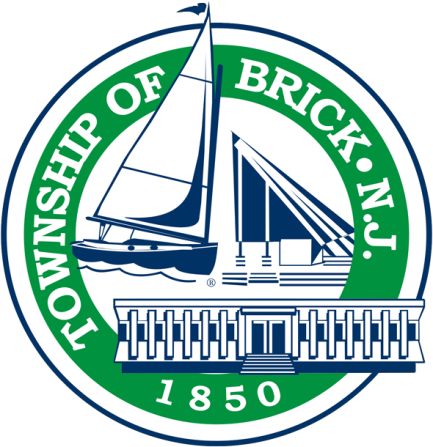 fy 2021 Community Development Block Grant Program – CDBGPUBLIC SERVICES GRANT OPPORTUNITYAll non-profit public service agencies are invited to apply for these grant funds to enhance services to the Township’s residents.The Community Development Block Grant (CDBG) program is a flexible program that provides communities with resources to address a wide range of unique community development needs. Beginning in 1974, the CDBG program is one of the longest continuously run programs at HUD. The CDBG program provides annual grants on a formula basis to 1209 general units of local government and States.The Program Area the Township of Brick receives funding from is known as the Entitlement Program:The CDBG Entitlement Program provides annual grants on a formula basis to entitled cities and counties to develop viable urban communities by providing decent housing and a suitable living environment, and by expanding economic opportunities, principally for low- and moderate-income persons.Eligible Activities -Over a 1, 2, or 3-year period, as selected by the grantee, not less than 70 percent of CDBG funds must be used for activities that benefit low- and moderate-income persons. In addition, each activity must meet one of the following national objectives for the program: benefit low- and moderate-income persons, prevention or elimination of slums or blight, or address community development needs having a particular urgency because existing conditions pose a serious and immediate threat to the health or welfare of the community for which other funding is not available.Public Services – this project allows the Township to utilize a maximum of 15% of the total CDBG annual allocation to be passed through to public or non-profit agencies that provide services to the low and moderate income population and meet the national objectives of the program.Funding will be prioritized for programs that propose the following Public Service activities:Application Due by 4:00PM on February 26th, 2021
To obtain an application for Public Services, please see the link belowhttp://www.bricktownship.net/index.php/documents/township-of-brick-community-development-block-grant-guidelines-and-application/

or contact Lauren Helmstetter at lhelmstetter@bricktownship.netFor more information, please contact the Township of Brick Division of Land Use & Planning at 732-262-1030 ext. 5312 or 732-262-1039 ext. 1327Food BanksSenior ServicesNutrition ProgramsCounseling ServicesServices for abused women and childrenHomelessness servicesWarming CentersOne-time subsistence payments for rent/utilitiesRental AssistanceYouth ServicesServices for persons with DisabilitiesTransportation ServicesHealth ServicesEmployment trainingMental Health Services